COMPUTACIÓN Semana 08/04/21Profesor Mariano:    marianocomputacionrobles@gmail.comJuegos con números: Modo de juego 1 a 20https://arbolabc.com/juegos-de-numeros/que-desorden-numeros-1-20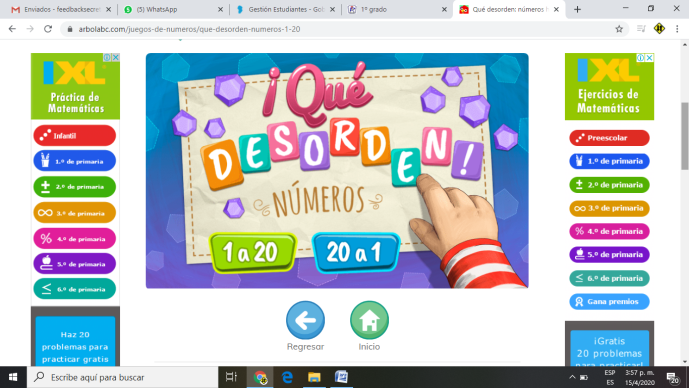 2 – Contorno de los númeroshttps://www.abcya.com/games/letter_trace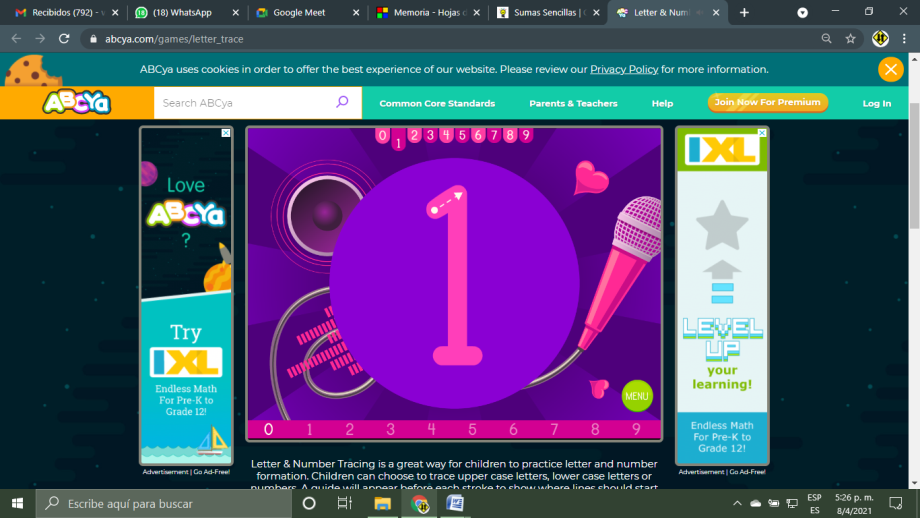 3 – Duelo de númeroshttps://arbolabc.com/juegos-de-numeros/duelo-de-numeros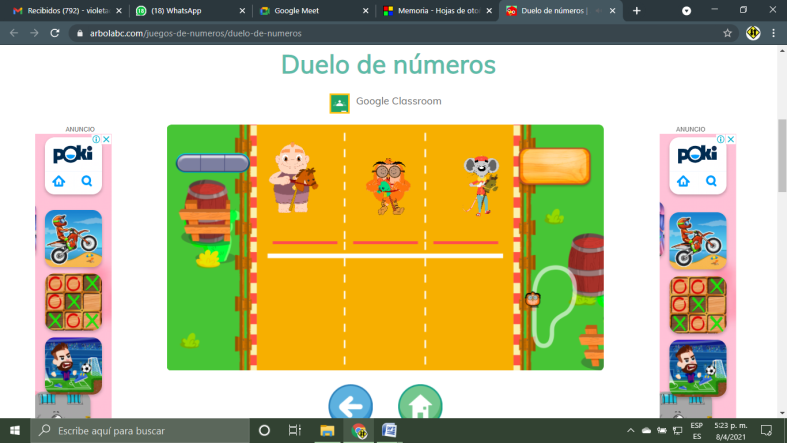 4 – Cartas igualeshttps://www.digipuzzle.net/digipuzzle/autumn/puzzles/memory_shapes_numbers.htm?language=spanish&linkback=../../../es/juegoseducativos/otono/index.htm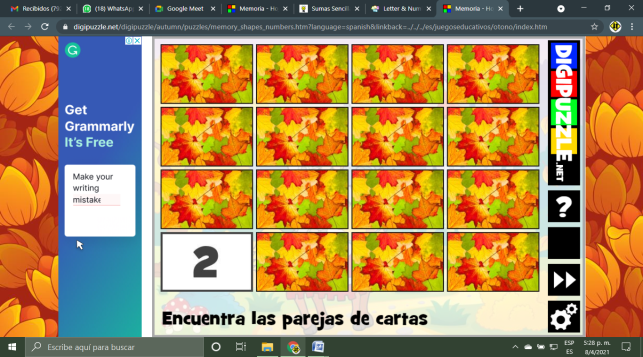 Juego opcional: ( este juego se volverá a ver durante el año)https://www.cokitos.com/juego-sumas-sencillas/play/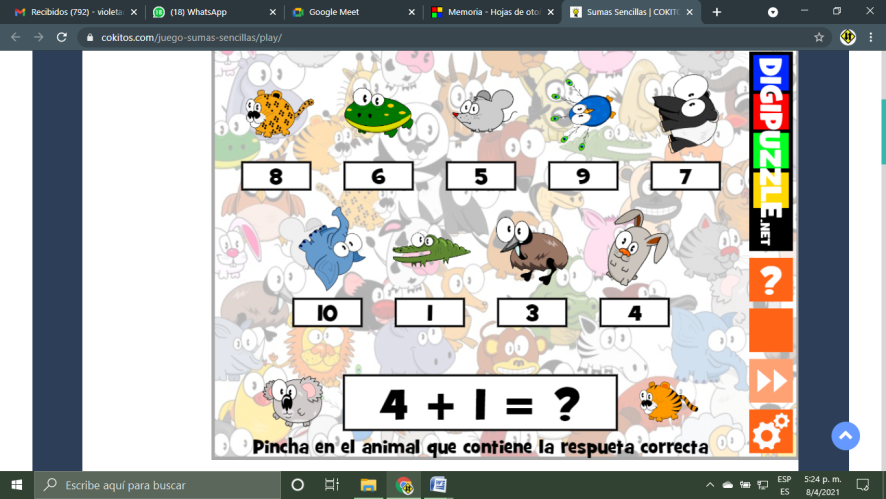  Dios bendiga sus familias.